Н А К А Звід 06.03.2020 № 62                                                                                                   Про направлення  збірної команди районудля участі в  ХІV міському турнірі                                                                                   юних журналістів серед учнів 9 -11 класів закладів загальної середньої освіти          На виконання у 2019 році основних заходів Комплексної програми розвитку освіти м. Харкова на 2018 – 2022 роки, відповідно до наказів Департаменту освіти Харківської міської ради від 17.02.2020 № 28                               «Про проведення XІV міського турніру юних журналістів серед учнів                                    9 -11 класів закладів  загальної  середньої  освіти», Управління освіти від  05.03.2020 № 57  «Про  підсумки проведення І (районного) етапу ХІV міського турніру юних журналістів серед учнів 9 -11 класів закладів загальної середньої освіти»НАКАЗУЮ:1. Направити збірну команди Харківських загальноосвітніх шкіл                                    (далі – ХЗОШ)  І – ІІІ ступенів №№ 34, 53, 66  Харківської міської ради Харківської області  для участі в ХІV міському турнірі юних журналістів, що відбудеться 21.03.2020 на базі Харківської гімназії № 12 у складі:- Гончарук  Олександр Олександрович, учень 9 класу,- Гловацька Софія Павлівна, учениця 9 класу,- Ковалевська Дарина Андріївна, учениця 9 класу,- Ткаченко Тетяна Миколаївна, учениця 10 класу,- Богаєнко Марія Геннадіївна, учениця 10 класу.2. Призначити керівником збірної команди  -  Ємець Марину Євгенівну, вчителя української мови та літератури, ХСШ № 66. 3. Покласти відповідальність за збереження життя та здоров’я дітей під час участі в турнірі на керівника команди  Ємець Марину Євгенівну.4. Директорам ХГ № 34 Несвітайло С.І.,  ХЗОШ І – ІІІ ступенів № 53                         Білаш Я.В., ХСШ І – ІІІ ступенів № 66 Подшиваловій Н.М., організувати проведення інструктажу з безпеки життєдіяльності для учасників  команди.                                                                                                           До 20.03.2020Завідувачу ЛКТО  Коротеєву Д.Р.  розмістити цей наказ на сайті Управління освіти.                                                                                                                             До 20.03.20206. Контроль за виконанням даного наказу залишаю за собою.Начальник Управління освіти	                        О.С. НИЖНИК З наказом ознайомлені:  	                       ЛАШИНА    Н.В. ПРОХОРЕНКО О.В.                                                                                                                                                                                                                                                                                                 КОРОТЕЄВ  Д.Р.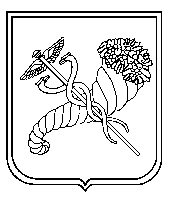 Головний спеціаліст Управління освіти-уповноважена особа з питань запобігання та виявлення корупції                            О.М.СТЕЦКО